1. Cel ćwiczeniaCelem ćwiczenia jest zmierzenie widma promieniowania z molibdenowej lampy rentgenowskiej bez filtra i z filtrem cyrkonowym oraz obliczenie pochłaniania promieniowania X przez filtr cyrkonowy.2. Wstęp teoretyczny1. Opis zjawiskaPromieniowanie X podczas przejścia przez materię jest pochłaniane i rozpraszane, przy czym efekt pochłaniania często dominuje. Efekt ten związany jest z jonizacją atomów ośrodka. Podczas jonizacji usuwany jest elektron z powłoki atomowej, np. powłoki K. Jest to jednak możliwe tylko wtedy, gdy energia fotonu X (równa E = hc/λ) przewyższa energię wiązania EK elektronu na powłoce. Jeśli więc przez dany ośrodek przepuścimy strumień fotonów o różnych energiach, to część z nich zostanie pochłonięta znacznie wydajniej. Można zaobserwować gwałtowny wzrost pochłaniania powyżej pewnej energii EK, charakterystycznej dla danego ośrodka. Energii tej odpowiada długość fali λK = hc/EK, poniżej której pochłanianie jest znacznie większe, zaś samo zjawisko istnienia takiej granicy określa się mianem krawędzi absorpcji.Wartości krawędzi absorpcji λK należy odróżniać od długości fal promieniowania charakterystycznego:orazEwidentnie λK musi być krótsze od λ(Kα) iλ(Kβ). Wszystkie trzy długości fali zależą od liczby atomowej pierwiastków emitującego promieniowanie charakterystyczne i pochłaniającego to promieniowanie. Dane literaturowe są następujące:2. HipotezaWartość krawędzi absorpcji λK dla cyrkonu wynosi 68,88 pm, więc leży pomiędzy długościami promieniowania charakterystycznego Kα i Kβ emitowanego z lampy molibdenowej, które wynoszą odpowiednio 71,08 pm i 63,09 pm. Można zatem spodziewać się, że wstawienie filtru cyrkonowego w strumień promieniowania X z tej lampy spowoduje selektywne pochłonięcie części promieniowania charakterystycznego przez nią emitowanego. Porównując natężenie promieniowania Kα iKβ bez filtru i z filtrem cyrkonowym będzie można potwierdzić istnienie krawędzi absorpcji oraz określić skuteczność filtrowania promieniowania rentgenowskiego. Wygodnie jest w tym celu wyznaczyć dwie wielkości:transmisję T = R/R0, która określa stosunek natężenia promieniowania przepuszczonego R do natężenia promieniowania padającego na filtr R0,stosunek natężenia promieniowania o konkretnej energii do całego promieniowania charakterystycznego emitowanego z lampy, V = R(Kβ) / ( R(Kα) + R(Kβ) ).3. Przebieg doświadczeniaA) Włączyć urządzenie pomiarowe X-ray Apparatus w konfiguracji z monokryształem NaCl.B) Włączyć komputer i uruchomić program „X-ray Apparatus”.C) Ustawić parametry pracy: U = 30 kV, I = 1,00 mA, Δβ = 0,1°, Δt = 10 s, tryb pracy COUPLED, pomiar od kąta równego 4,2° do 8,3°.D) Uruchomić pomiar przyciskiem SCAN.E) Po zakończeniu pomiaru umieścić filtr cyrkonowy na kolimatorze lampy i powtórzyć punkt D.F) Aby otrzymać wykres w funkcji długości fali należy otworzyć okno dialogowe „Settings” (lub poprzez klawisz F5) i na zakładce „Crystal” nacisnąć przycisk „Enter NaCl”.G) Przy pomocy polecenia „Calculate Integral” obliczyć całkowite natężenie promieniowania poszczególnych linii widmowych promieniowania charakterystycznego Kα iKβ, zarówno bez filtra, jak i z filtrem cyrkonowym. Obliczone wartości wpisać w odpowiednie pola tabeli 1.H) Uzupełnić tabelę 1 o wartości T i V obliczone na podstawie zmierzonych natężeń promieniowania.I) Podać wnioski z pomiaru. Czy filtr cyrkonowy pozwala skutecznie filtrować promieniowanie z molibdenowej lampy rentgenowskiej?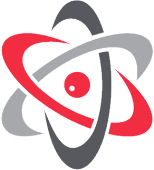 Narodowe Centrum Badań JądrowychDział Edukacji i Szkoleńul. Andrzeja Sołtana 7, 05-400 Otwock-Świerk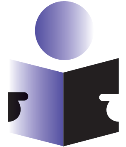 ĆWICZENIE13cLABORATORIUM FIZYKI ATOMOWEJ I JĄDROWEJWyznaczanie krawędzi absorpcji(1)(2)pierwiastekZλ(Kα) [pm]λ(Kβ) [pm]λK [pm]cyrkon (Zr)4078,7470,0568,88niob (Nb)4174,7766,4365,31molibden (Mo)4271,0863,0961,99Tabela 1Tabela 1Tabela 1Tabela 1R(Kα)R(Kβ)Vbez filtraz filtrem Zrtransmisja T